27.05Witam Pszczółki,Mam nadzieję, że wczoraj spędziliście wspaniale wspólnie czas z rodzicami. Czy pamiętaliście o serduszkach, Pani Luiza przypominała Wam o tym. Pamiętać o Rodzicach trzeba cały czas, nie tylko od święta.Obejrzyjcie krotki filmik o rodzinie:https://www.youtube.com/watch?v=u28atnroqrY&feature=youtu.b Moja rodzina - Przedszkole Profesora SzymonaOto moje propozycje na dzisiaj. 1. Na początek karta pracy cz. 4, s.49 Opowiedzcie, jak Olek i Ada pomagają rodzicom. W puste pole narysujcie, w jaki sposób wy pomagacie swoim rodzicom? Narysujcie serduszka po śladzie i pokolorujcie je.2. Przypomnimy sobie piosenkę o rodzicach :https://www.youtube.com/watch?v=j09kDRPi3tE&list=RDj09kDRPi3tE&start_radio=1  – „Dziękuję mamo , dziękuję tato”3. Kolejne zadanie na dzisiaj, to wykonanie laurki dla mamy i taty. Żeby was zachęcić do wykonania tej pracy z wdzięczności dla rodziców za to że są, wysłuchajcie wiersza Stanisława Grabowskiego ,,Nie jesteś sam”.Mama biega po pokojachze ścierką,z odkurzaczem,z froterką.Tata biega po pokojachz fajką,z książkąz pomysłami.A ja siedzę szczęśliwaw pokoju, gdzie lalka Rozalka,zeszyty do pierwszej klasy,atlasy…Gdy w domu – tatuś i mama,nie jestem sama.Rozmowa na temat wiersza:- Co robi mama?- Co robi tata?-Gdzie jest dziewczynka?- Dlaczego jest szczęśliwa?Wykorzystajcie dobrze ten wyjątkowy czas w domu, spędźcie go robiąc pożyteczne rzeczy, pomagajcie swoim Rodzicom, bo są zajęci, zapracowani. Pomóżcie w pracach domowych: sprzątaniu, odkurzaniu, wykonajcie z nimi deser lub kanapki. Pracy jest wiele, a pomysłów mam nadzieję, że wam nie zabraknie. Zmotywowani do pracy , wykonajcie laurkę: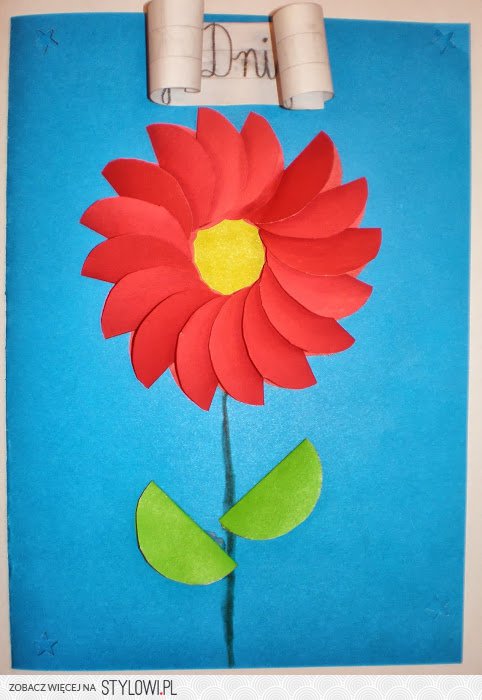 To wzór. Do wykonania kwiatka potrzebne będą czerwone i zielone kółeczka. Może być ich tyle ile jest na wzorze, ale też może być mniej. Łodyżka  wykonana jest z bibuły,  można też  wyciąć zielony cienki pasek . Potrzebujecie też kolorowej kartki z bloku technicznego na której nakleicie koła. Koła  narysujcie sami odrysowując nakrętkę po Kubusiu. Wycięte kółeczka trzeba zgiąć na pół. Ułożyć na około środka  żółtego kołeczka i przykleić .Tak samo wykonajcie listki  z zielonych kół. Myślę, że poradzicie sobie same, no może z niewielką pomocą. Dla młodszych dzieci w załączniku nr.1  umieściłam gotowe szablony  do wycięcia i naklejenia na kolorowy karton oraz  inne propozycje.I jeszcze napis:                         Laurka dla Mamy i Taty Do środka wklejcie życzenia: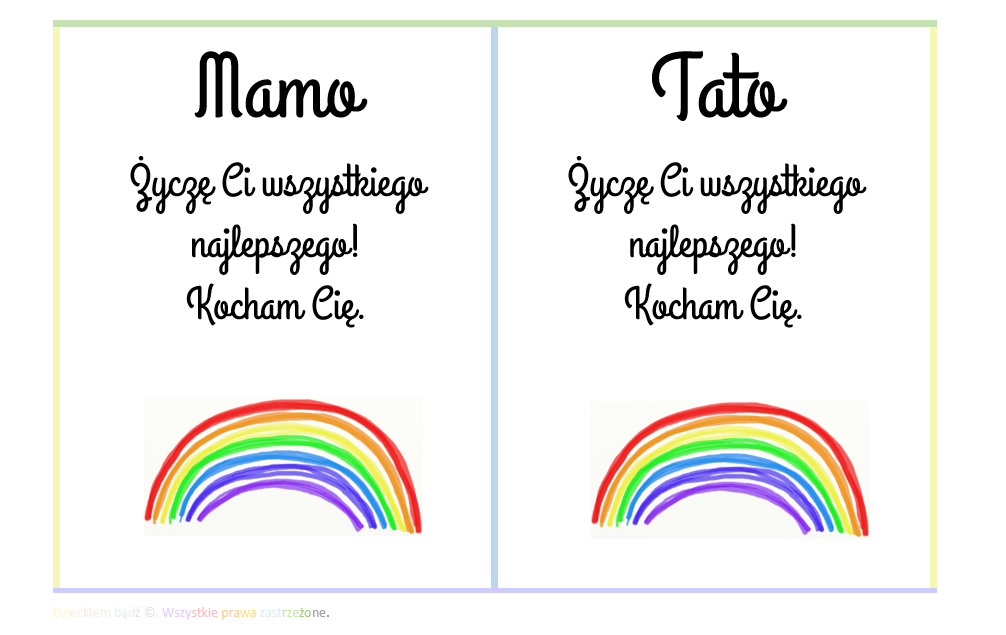 4.Kolej na ćwiczenia gimnastyczne, dzisiaj ćwiczymy z wykorzystaniem kart ,,Ćwiczę jak…”(załącznik nr.2). Dzieci losują kartkę z obrazkiem i wykonują odpowiednie ćwiczenia. Pamiętajcie, że ruch to zdrowie. Można też mówić: ,,Skaczę jak zając, skaczę jak kangur, wyciągam szyję jak żyrafa, fruwam jak ptak, chodzę jak bocian itp. i wykonywać te ćwiczenia. Myślę że pomysłów wam nie zabraknie.5. Na koniec karta pracy s. 50- rysunek po śladzie – bukiet dla mamy. Pokolorujcie pięknie kwiaty dla mamy. Dla chętnych przedszkolaków karty pracy i puzzle online:https://puzzlefactory.pl/pl/puzzle/graj/ludzie/235194-rodzina-wielopokolenniowa - puzzle onlinehttps://puzzlefactory.pl/pl/puzzle/graj/ludzie/159985-bambino-corpo- puzzle onlinehttps://drive.google.com/file/d/1eaiHumIHNGzOnKBRm4AApwpJf7_9O5Gk/view  wiosenne kodowanie Życzymy wszystkim miłego dnia i ściskamy was mocno, p. Luiza i Ludwika.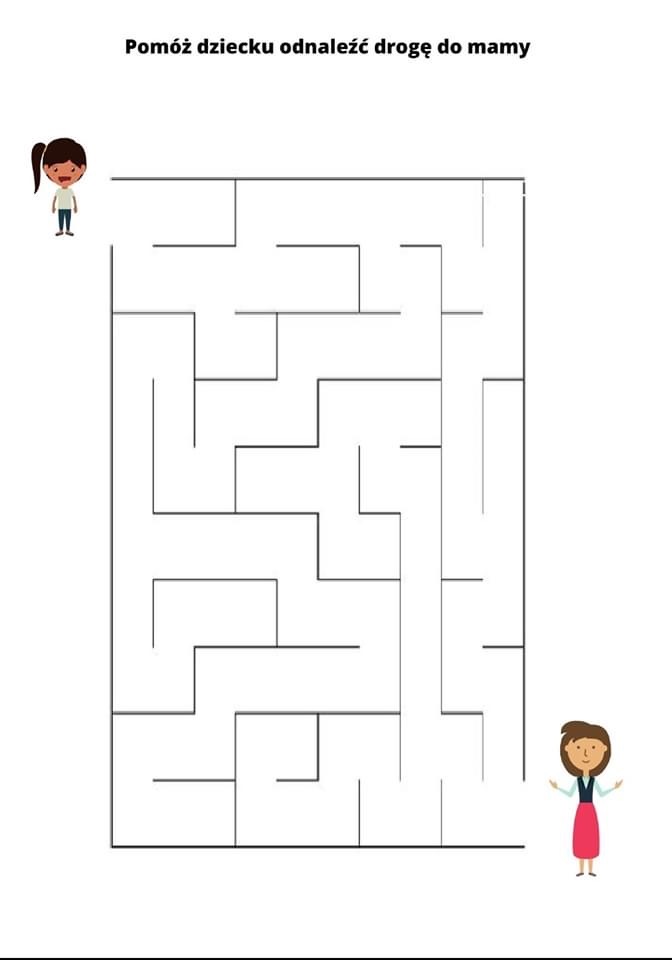 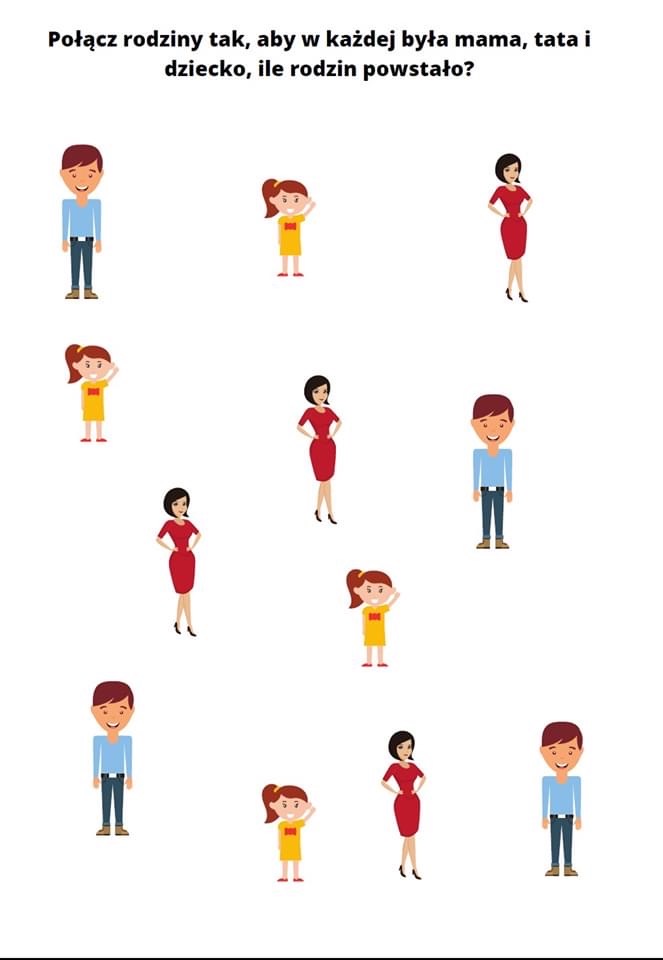 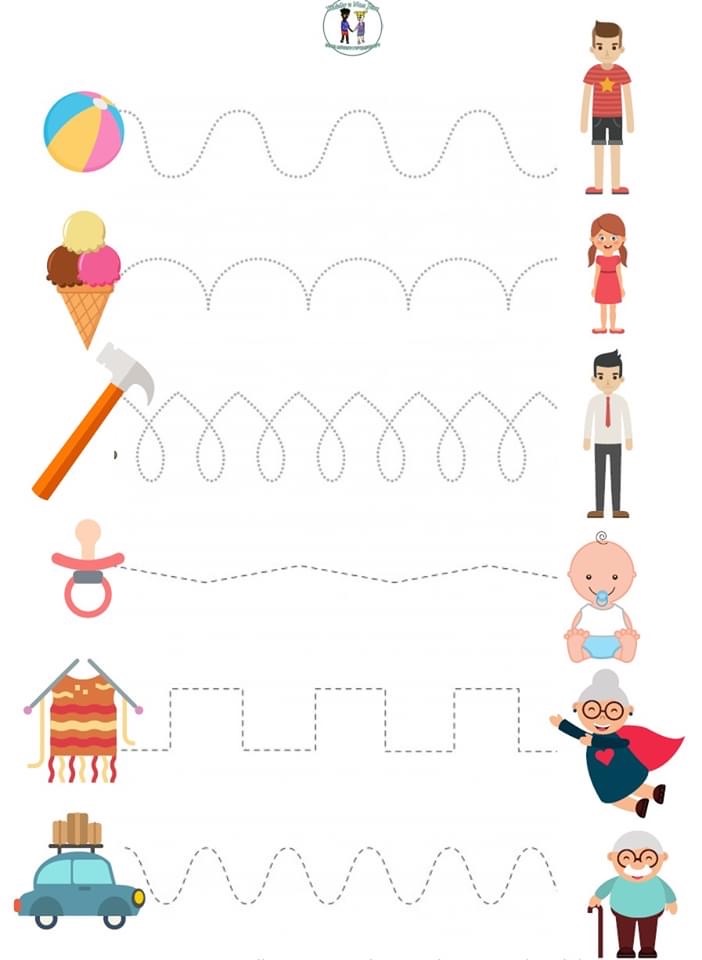 